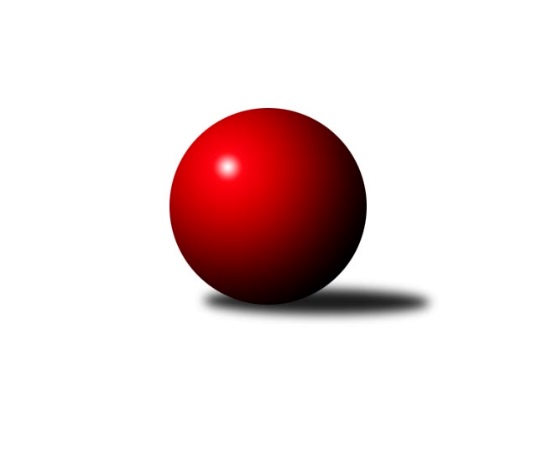 Č.5Ročník 2010/2011	16.10.2010Nejlepšího výkonu v tomto kole: 3383 dosáhlo družstvo: HKK Olomouc ˝A˝3. KLM C 2010/2011Výsledky 5. kolaSouhrnný přehled výsledků:TJ Spartak Přerov ˝B˝	- KK Zábřeh ˝B˝	2:6	3202:3344	7.0:17.0	16.10.HKK Olomouc ˝B˝	- TJ  Krnov ˝A˝	2:6	3005:3213	6.5:17.5	16.10.HKK Olomouc ˝A˝	- SKK Jeseník ˝A˝	6:2	3383:3170	14.5:9.5	16.10.TJ Horní Benešov ˝A˝	- TJ Opava ˝B˝	6:2	3221:3073	15.0:9.0	16.10.TJ Sokol Machová ˝A˝	- TJ Sokol Chvalíkovice ˝A˝	6:2	3181:3165	13.0:11.0	16.10.TJ Sokol Michálkovice ˝A˝	- TJ  Prostějov ˝A˝	8:0	3077:2981	18.5:5.5	16.10.Tabulka družstev:	1.	HKK Olomouc ˝A˝	5	5	0	0	29.5 : 10.5 	71.5 : 48.5 	 3199	10	2.	TJ Horní Benešov ˝A˝	5	5	0	0	28.0 : 12.0 	63.5 : 56.5 	 3171	10	3.	TJ  Krnov ˝A˝	5	3	1	1	25.0 : 15.0 	77.0 : 43.0 	 3201	7	4.	TJ Sokol Machová ˝A˝	5	3	0	2	23.0 : 17.0 	59.5 : 60.5 	 3108	6	5.	KK Zábřeh ˝B˝	5	2	1	2	21.0 : 19.0 	65.5 : 54.5 	 3187	5	6.	TJ Sokol Chvalíkovice ˝A˝	5	2	0	3	19.5 : 20.5 	56.0 : 64.0 	 3118	4	7.	TJ Sokol Michálkovice ˝A˝	5	2	0	3	19.0 : 21.0 	61.0 : 59.0 	 3048	4	8.	TJ Spartak Přerov ˝B˝	5	2	0	3	19.0 : 21.0 	58.5 : 61.5 	 3143	4	9.	SKK Jeseník ˝A˝	5	2	0	3	18.5 : 21.5 	55.0 : 65.0 	 3122	4	10.	TJ  Prostějov ˝A˝	5	2	0	3	13.0 : 27.0 	51.0 : 69.0 	 3107	4	11.	TJ Opava ˝B˝	5	1	0	4	13.0 : 27.0 	52.5 : 67.5 	 3053	2	12.	HKK Olomouc ˝B˝	5	0	0	5	11.5 : 28.5 	49.0 : 71.0 	 2979	0Podrobné výsledky kola:	 TJ Spartak Přerov ˝B˝	3202	2:6	3344	KK Zábřeh ˝B˝	Vladimír Sedláček	127 	 131 	 138 	134	530 	 1:3 	 550 	 135	132 	 135	148	Martin Marek	Milan Kanda	131 	 131 	 161 	116	539 	 1:3 	 570 	 152	147 	 148	123	Marek Ollinger	Petr Vácha	124 	 140 	 136 	125	525 	 0:4 	 600 	 152	150 	 167	131	Jiří Michálek	Jiří Divila st.	149 	 104 	 133 	129	515 	 1:3 	 581 	 144	142 	 156	139	Milan Šula	Vladimír Mánek	137 	 139 	 122 	151	549 	 2:2 	 532 	 142	133 	 129	128	Tomáš Sádecký	Vojtěch Venclík	149 	 145 	 127 	123	544 	 2:2 	 511 	 128	124 	 134	125	Josef Karafiátrozhodčí: Nejlepší výkon utkání: 600 - Jiří Michálek	 HKK Olomouc ˝B˝	3005	2:6	3213	TJ  Krnov ˝A˝	Leopold Jašek	124 	 123 	 132 	139	518 	 2.5:1.5 	 510 	 121	132 	 118	139	Bedřich Pluhař	Svatopluk Hopjan	118 	 125 	 116 	116	475 	 0:4 	 582 	 153	155 	 150	124	Václav Eichler	Josef Čapka	132 	 124 	 133 	126	515 	 2:2 	 496 	 141	116 	 112	127	Jiří Jedlička	Jiří Kropáč	122 	 125 	 131 	128	506 	 1:3 	 531 	 136	135 	 127	133	Vlastimil Kotrla	Dušan Říha	121 	 138 	 128 	130	517 	 1:3 	 540 	 135	131 	 130	144	Přemysl Žáček	David Pospíšil *1	107 	 123 	 122 	122	474 	 0:4 	 554 	 138	150 	 127	139	Martin Korabarozhodčí: střídání: *1 od 61. hodu Milan SekaninaNejlepší výkon utkání: 582 - Václav Eichler	 HKK Olomouc ˝A˝	3383	6:2	3170	SKK Jeseník ˝A˝	Josef Šrámek	133 	 149 	 132 	158	572 	 3:1 	 538 	 114	126 	 157	141	Jiří Vrba	Jiří Němec	134 	 150 	 130 	158	572 	 2:2 	 539 	 141	136 	 140	122	Petr Šulák	Marian Hošek	130 	 134 	 138 	146	548 	 1:3 	 585 	 146	153 	 161	125	Michal Smejkal	Radek Malíšek *1	132 	 124 	 119 	148	523 	 3.5:0.5 	 437 	 121	124 	 96	96	Petr  Šulák ml.	Jiří Zezulka	151 	 149 	 150 	141	591 	 4:0 	 504 	 121	116 	 148	119	Jiří Fárek	Radek Havran	134 	 134 	 150 	159	577 	 1:3 	 567 	 137	145 	 155	130	Václav Smejkalrozhodčí: střídání: *1 od 70. hodu Jan TögelNejlepší výkon utkání: 591 - Jiří Zezulka	 TJ Horní Benešov ˝A˝	3221	6:2	3073	TJ Opava ˝B˝	Michal Klich	140 	 137 	 125 	129	531 	 3:1 	 491 	 118	121 	 122	130	Maciej Basista	Kamil Kubeša	133 	 150 	 139 	145	567 	 3:1 	 543 	 135	143 	 130	135	Josef Němec	Bohuslav Čuba	145 	 126 	 132 	110	513 	 3:1 	 502 	 137	120 	 127	118	Vladimír Peter	Martin Bilíček *1	119 	 118 	 127 	157	521 	 1:3 	 510 	 128	122 	 149	111	Petr Schwalbe	Kamil Kovařík	134 	 156 	 148 	144	582 	 3:1 	 514 	 136	115 	 142	121	Rudolf Haim	Vlastimil Skopalík	131 	 125 	 125 	126	507 	 2:2 	 513 	 139	120 	 124	130	Milan Jahnrozhodčí: střídání: *1 od 61. hodu Zdeněk ČernýNejlepší výkon utkání: 582 - Kamil Kovařík	 TJ Sokol Machová ˝A˝	3181	6:2	3165	TJ Sokol Chvalíkovice ˝A˝	Radek Stoklásek	139 	 134 	 129 	149	551 	 3:1 	 502 	 125	116 	 132	129	David Hendrych	Jaroslav Michalík	113 	 135 	 152 	113	513 	 1:3 	 550 	 128	144 	 130	148	Jakub Hendrych	Bohuslav Husek	151 	 107 	 128 	133	519 	 3:1 	 502 	 118	138 	 119	127	Martin Šumník	Milan Dovrtěl	132 	 115 	 137 	124	508 	 2.5:1.5 	 507 	 115	135 	 133	124	Radek Hendrych	Vlastimil Grebeníček	130 	 135 	 135 	148	548 	 2.5:1.5 	 547 	 111	129 	 159	148	Marek Hynar	Miroslav Míšek	146 	 128 	 137 	131	542 	 1:3 	 557 	 134	139 	 144	140	Vladimír Valentarozhodčí: Nejlepší výkon utkání: 557 - Vladimír Valenta	 TJ Sokol Michálkovice ˝A˝	3077	8:0	2981	TJ  Prostějov ˝A˝	Michal Zych	123 	 139 	 128 	130	520 	 4:0 	 482 	 121	131 	 112	118	Josef Jurda	Petr Řepecký	140 	 120 	 124 	126	510 	 3:1 	 511 	 129	139 	 123	120	Miroslav Znojil	Tomáš Rechtoris	116 	 141 	 132 	134	523 	 4:0 	 473 	 113	115 	 124	121	Miroslav Plachý	Václav Hrejzek	124 	 122 	 117 	143	506 	 2:2 	 495 	 125	115 	 128	127	Jan Pernica	Josef Linhart	124 	 138 	 135 	108	505 	 3:1 	 502 	 140	131 	 126	105	Petr Černohous	Josef Jurášek	101 	 132 	 133 	147	513 	 2.5:1.5 	 518 	 142	123 	 133	120	Roman Rolencrozhodčí: Nejlepší výkon utkání: 523 - Tomáš RechtorisPořadí jednotlivců:	jméno hráče	družstvo	celkem	plné	dorážka	chyby	poměr kuž.	Maximum	1.	Jiří Zezulka 	HKK Olomouc ˝A˝	575.17	370.3	204.8	1.5	2/3	(591)	2.	Marek Ollinger 	KK Zábřeh ˝B˝	554.50	356.5	198.0	3.5	2/3	(570)	3.	Přemysl Žáček 	TJ  Krnov ˝A˝	549.13	360.4	188.8	2.6	4/4	(567)	4.	Kamil Kubeša 	TJ Horní Benešov ˝A˝	548.38	364.5	183.9	2.5	2/2	(571)	5.	Milan Kanda 	TJ Spartak Přerov ˝B˝	547.17	365.2	182.0	3.5	3/3	(571)	6.	Václav Eichler 	TJ  Krnov ˝A˝	546.88	362.3	184.6	3.9	4/4	(582)	7.	Jiří Michálek 	KK Zábřeh ˝B˝	546.11	363.7	182.4	3.9	3/3	(600)	8.	Michal Smejkal 	SKK Jeseník ˝A˝	542.50	360.4	182.1	5.8	4/4	(585)	9.	Jiří Němec 	HKK Olomouc ˝A˝	541.33	355.8	185.5	4.2	3/3	(572)	10.	Martin Marek 	KK Zábřeh ˝B˝	540.11	361.4	178.7	1.9	3/3	(575)	11.	Jakub Smejkal 	SKK Jeseník ˝A˝	539.17	354.0	185.2	4.0	3/4	(585)	12.	Kamil Kovařík 	TJ Horní Benešov ˝A˝	537.88	361.9	176.0	3.5	2/2	(582)	13.	Vladimír Valenta 	TJ Sokol Chvalíkovice ˝A˝	537.67	358.2	179.5	5.7	2/3	(557)	14.	Tomáš Sádecký 	KK Zábřeh ˝B˝	535.50	360.3	175.2	5.0	2/3	(555)	15.	Radek Havran 	HKK Olomouc ˝A˝	535.11	361.6	173.6	1.9	3/3	(577)	16.	Václav Smejkal 	SKK Jeseník ˝A˝	535.00	362.0	173.0	2.6	4/4	(567)	17.	Martin Adámek 	TJ  Prostějov ˝A˝	533.00	351.0	182.0	3.0	3/4	(568)	18.	Josef Šrámek 	HKK Olomouc ˝A˝	533.00	361.3	171.8	5.3	2/3	(572)	19.	Miroslav Míšek 	TJ Sokol Machová ˝A˝	532.89	359.0	173.9	4.8	3/3	(556)	20.	Marian Hošek 	HKK Olomouc ˝A˝	532.75	360.0	172.8	4.5	2/3	(548)	21.	Roman Rolenc 	TJ  Prostějov ˝A˝	531.63	360.1	171.5	2.9	4/4	(548)	22.	Radek Malíšek 	HKK Olomouc ˝A˝	531.50	378.5	153.0	5.5	2/3	(552)	23.	Bedřich Pluhař 	TJ  Krnov ˝A˝	530.75	362.1	168.6	5.6	4/4	(577)	24.	Radek Hendrych 	TJ Sokol Chvalíkovice ˝A˝	530.00	367.2	162.8	6.2	3/3	(572)	25.	Jan Pernica 	TJ  Prostějov ˝A˝	529.75	359.0	170.8	5.4	4/4	(566)	26.	Vladimír Mánek 	TJ Spartak Přerov ˝B˝	529.67	347.2	182.4	2.1	3/3	(565)	27.	Martin Koraba 	TJ  Krnov ˝A˝	528.63	352.0	176.6	5.3	4/4	(554)	28.	Vlastimil Grebeníček 	TJ Sokol Machová ˝A˝	527.22	361.4	165.8	4.2	3/3	(548)	29.	Miroslav Petřek  ml.	TJ Horní Benešov ˝A˝	526.75	352.8	174.0	5.0	2/2	(551)	30.	Jiří Vrba 	SKK Jeseník ˝A˝	526.50	361.0	165.5	5.2	3/4	(538)	31.	Michal Klich 	TJ Horní Benešov ˝A˝	526.00	354.2	171.8	5.0	2/2	(542)	32.	Milan Dovrtěl 	TJ Sokol Machová ˝A˝	525.56	346.6	179.0	3.4	3/3	(547)	33.	Jakub Hendrych 	TJ Sokol Chvalíkovice ˝A˝	524.22	359.1	165.1	5.9	3/3	(550)	34.	Marek Hynar 	TJ Sokol Chvalíkovice ˝A˝	524.22	361.9	162.3	8.7	3/3	(547)	35.	Vlastimil Kotrla 	TJ  Krnov ˝A˝	523.25	357.6	165.6	5.3	4/4	(555)	36.	Jiří Divila st. 	TJ Spartak Přerov ˝B˝	523.17	358.3	164.8	7.0	3/3	(550)	37.	Jiří Jedlička 	TJ  Krnov ˝A˝	522.63	358.3	164.4	4.9	4/4	(565)	38.	Aleš Čapka 	HKK Olomouc ˝A˝	522.25	350.8	171.5	5.0	2/3	(529)	39.	Milan Šula 	KK Zábřeh ˝B˝	522.22	355.8	166.4	6.1	3/3	(581)	40.	Vojtěch Venclík 	TJ Spartak Přerov ˝B˝	522.11	348.9	173.2	3.0	3/3	(544)	41.	Radek Stoklásek 	TJ Sokol Machová ˝A˝	521.33	348.3	173.0	4.6	3/3	(551)	42.	David Hendrych 	TJ Sokol Chvalíkovice ˝A˝	521.17	342.7	178.5	3.5	3/3	(565)	43.	Josef Linhart 	TJ Sokol Michálkovice ˝A˝	521.00	347.9	173.1	3.8	4/4	(545)	44.	Petr Šulák 	SKK Jeseník ˝A˝	518.75	360.8	158.0	6.5	4/4	(545)	45.	Petr Vácha 	TJ Spartak Přerov ˝B˝	518.67	356.9	161.8	6.1	3/3	(580)	46.	Michal Zych 	TJ Sokol Michálkovice ˝A˝	518.17	345.5	172.7	3.3	3/4	(531)	47.	Jan Tögel 	HKK Olomouc ˝A˝	517.00	360.5	156.5	5.5	3/3	(536)	48.	Vlastimil Skopalík 	TJ Horní Benešov ˝A˝	516.25	356.0	160.3	5.1	2/2	(535)	49.	Dušan Říha 	HKK Olomouc ˝B˝	516.00	352.0	164.0	5.3	2/3	(523)	50.	David Pospíšil 	HKK Olomouc ˝B˝	515.33	358.0	157.3	5.0	3/3	(541)	51.	Michal Albrecht 	KK Zábřeh ˝B˝	514.83	349.2	165.7	5.7	2/3	(561)	52.	Milan Jahn 	TJ Opava ˝B˝	514.33	358.3	156.0	7.3	3/3	(525)	53.	Josef Jurášek 	TJ Sokol Michálkovice ˝A˝	514.00	346.4	167.6	7.4	4/4	(543)	54.	Miroslav Znojil 	TJ  Prostějov ˝A˝	513.75	340.9	172.9	4.5	4/4	(534)	55.	Petr Schwalbe 	TJ Opava ˝B˝	513.00	347.0	166.0	8.3	3/3	(526)	56.	Martin Bilíček 	TJ Horní Benešov ˝A˝	511.67	357.0	154.7	9.5	2/2	(531)	57.	Petr Řepecký 	TJ Sokol Michálkovice ˝A˝	510.38	344.8	165.6	4.6	4/4	(544)	58.	Leopold Jašek 	HKK Olomouc ˝B˝	509.33	346.4	162.9	4.1	3/3	(547)	59.	Josef Karafiát 	KK Zábřeh ˝B˝	508.89	348.1	160.8	6.3	3/3	(537)	60.	Maciej Basista 	TJ Opava ˝B˝	507.50	357.5	150.0	5.5	2/3	(524)	61.	Josef Jurda 	TJ  Prostějov ˝A˝	507.25	352.4	154.9	7.6	4/4	(544)	62.	Rudolf Haim 	TJ Opava ˝B˝	507.17	346.7	160.5	3.2	3/3	(514)	63.	Jiří Kropáč 	HKK Olomouc ˝B˝	507.00	340.7	166.3	3.7	3/3	(542)	64.	Bohuslav Husek 	TJ Sokol Machová ˝A˝	505.67	354.2	151.5	10.5	2/3	(519)	65.	Tomáš Rechtoris 	TJ Sokol Michálkovice ˝A˝	505.50	355.4	150.1	8.5	4/4	(523)	66.	Josef Němec 	TJ Opava ˝B˝	505.00	348.2	156.8	9.2	3/3	(543)	67.	Jaroslav Michalík 	TJ Sokol Machová ˝A˝	504.56	350.1	154.4	6.3	3/3	(514)	68.	Martin Šumník 	TJ Sokol Chvalíkovice ˝A˝	500.83	349.3	151.5	6.3	3/3	(532)	69.	Svatopluk Kříž 	TJ Opava ˝B˝	500.50	340.5	160.0	7.5	2/3	(518)	70.	Vladimír Peter 	TJ Opava ˝B˝	498.11	350.8	147.3	8.3	3/3	(515)	71.	Miroslav Plachý 	TJ  Prostějov ˝A˝	497.00	350.3	146.7	7.3	3/4	(524)	72.	Jiří Fárek 	SKK Jeseník ˝A˝	495.50	347.0	148.5	8.3	4/4	(509)	73.	Josef Hendrych 	TJ Sokol Chvalíkovice ˝A˝	490.75	339.8	151.0	7.3	2/3	(497)	74.	Václav Hrejzek 	TJ Sokol Michálkovice ˝A˝	489.63	333.9	155.8	8.4	4/4	(509)	75.	Josef Čapka 	HKK Olomouc ˝B˝	484.11	341.1	143.0	9.4	3/3	(515)	76.	Milan Sekanina 	HKK Olomouc ˝B˝	480.33	330.3	150.0	6.5	3/3	(497)	77.	Svatopluk Hopjan 	HKK Olomouc ˝B˝	476.00	334.8	141.2	8.8	2/3	(487)		Zdeněk Kment 	TJ Horní Benešov ˝A˝	557.00	355.0	202.0	10.0	1/2	(557)		Jiří Divila ml. 	TJ Spartak Přerov ˝B˝	549.50	361.5	188.0	4.0	1/3	(555)		Vladimír Sedláček 	TJ Spartak Přerov ˝B˝	541.00	373.0	168.0	5.0	1/3	(552)		Pavel Kovalčík 	TJ Opava ˝B˝	528.33	360.3	168.0	4.0	1/3	(536)		Pavel Hendrych 	TJ Opava ˝B˝	523.00	345.0	178.0	3.0	1/3	(523)		Martin Zaoral 	TJ  Prostějov ˝A˝	515.00	353.5	161.5	7.0	2/4	(520)		Bohuslav Čuba 	TJ Horní Benešov ˝A˝	512.50	351.5	161.0	6.0	1/2	(513)		Petr Černohous 	TJ  Prostějov ˝A˝	502.00	338.0	164.0	5.0	1/4	(502)		Marek  Navrátil 	TJ Spartak Přerov ˝B˝	501.00	346.0	155.0	8.0	1/3	(501)		Vlastimil Trulej 	TJ Sokol Chvalíkovice ˝A˝	492.00	336.0	156.0	5.0	1/3	(492)		Zdeněk Chudožilov 	TJ  Prostějov ˝A˝	490.00	333.0	157.0	14.0	1/4	(490)		Jiří Vrba 	SKK Jeseník ˝A˝	485.00	357.0	128.0	11.0	1/4	(485)		Radek Husek 	TJ Sokol Machová ˝A˝	478.00	341.0	137.0	10.0	1/3	(478)		Petr Jurášek 	TJ Sokol Michálkovice ˝A˝	475.00	345.0	130.0	19.0	1/4	(475)		Petr  Šulák ml. 	SKK Jeseník ˝A˝	437.00	306.0	131.0	19.0	1/4	(437)Sportovně technické informace:Starty náhradníků:registrační číslo	jméno a příjmení 	datum startu 	družstvo	číslo startu
Hráči dopsaní na soupisku:registrační číslo	jméno a příjmení 	datum startu 	družstvo	Program dalšího kola:6. kolo23.10.2010	so	9:00	TJ  Krnov ˝A˝ - HKK Olomouc ˝A˝	23.10.2010	so	9:00	TJ Opava ˝B˝ - HKK Olomouc ˝B˝	23.10.2010	so	10:00	SKK Jeseník ˝A˝ - TJ Sokol Michálkovice ˝A˝	23.10.2010	so	13:00	TJ Sokol Chvalíkovice ˝A˝ - TJ  Prostějov ˝A˝	23.10.2010	so	13:00	TJ Sokol Machová ˝A˝ - TJ Spartak Přerov ˝B˝	23.10.2010	so	15:30	KK Zábřeh ˝B˝ - TJ Horní Benešov ˝A˝	Nejlepší šestka kola - absolutněNejlepší šestka kola - absolutněNejlepší šestka kola - absolutněNejlepší šestka kola - absolutněNejlepší šestka kola - dle průměru kuželenNejlepší šestka kola - dle průměru kuželenNejlepší šestka kola - dle průměru kuželenNejlepší šestka kola - dle průměru kuželenNejlepší šestka kola - dle průměru kuželenPočetJménoNázev týmuVýkonPočetJménoNázev týmuPrůměr (%)Výkon1xJiří MichálekZábřeh B6002xKamil KovaříkHor.Beneš.A111.955823xJiří ZezulkaOlomouc˝A˝5913xJiří ZezulkaOlomouc˝A˝111.745912xMichal SmejkalJeseník A5852xMichal SmejkalJeseník A110.615852xVáclav EichlerKrnov A5822xVáclav EichlerKrnov A110.045821xKamil KovaříkHor.Beneš.A5821xJiří MichálekZábřeh B109.486001xMilan ŠulaZábřeh B5811xRadek HavranOlomouc˝A˝109.09577